
                 DELOVNA SKUPINA ZA PRIPRAVO 
                       NACIONALNEGA PROGRAMA VZGOJE IN 
                       IZOBRAŽEVANJA 2023-2033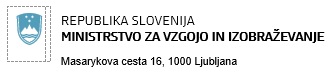 Številka: 024-1/2023/Datum: 7. 2. 2023ZAPISNIK 2. SEJE DELOVNE SKUPINE ZA PRIPRAVO NACIONALNEGA PROGRAMA VZGOJE IN IZOBRAŽEVANJA ZA OBDOBJE 2023-2033OSNUTEKDatum: 31. 1. 2023Kraj: Velika dvorana, MIZŠ, Masarykova 16, LjubljanaPrisotni člani: dr. Janez Vogrinc, Radmila Bikić Magdić, Janja Bogataj, Mojca Dimec, Romana Epih, mag. Jožica Frigelj, Denis Hofman, dr. Milena Ivanuš Grmek, Peter Jenič, dr. Mojca Juriševič, Marijana Kolenko, dr. Janez Krek, dr. Stanka Lunder Verlič, dr. Danijela Makovec Radovan, dr. Stanka Preskar, mag. Simona Rogič Ožek, dr. Andrejka Slavec Gornik, dr. Marjan Šimenc, dr. Damijan Štefanc, dr. Mojca Štraus, mag. Mateja Urbančič Jelovšek, mag. Tanja Vilič Klenovšek, dr. Mihaela Zavašnik, Helena Žnidarič, Gregor Deleja, mag. Nataša Bucik, dr. Petra Štirn JanotaOdsotni člani: dr. Mara Cotič, Branimir Štrukelj, dr. Slavko Gaber, mag. Darja Harb, Miran ŠtempiharOstali prisotni: Aleš Ojsteršek, Tanja Taštanoska, Robert Letić, Uroš Kastaneto, Maja Krušič Šega, Robert Gumpot, Erika Grošelj, Andreja Schmuck, Sebastijan Magdič in Maša Bizovičar (vsi MIZŠ)Predlagani dnevni red:Sprejem zapisnika ustanovne seje (10. 1. 2023)Konstituiranje delovnih podskupinOrganizacija dela delovne skupine in podskupinRaznoAd1.Na zapisnik ustanovne seje s strani članov delovne skupine ni bilo pripomb. Mag. Tanja Vilič Klenovšek je v odzivu na zapisnik predlagala, da se sprejme dodaten sklep, in sicer da naj Nacionalni program vzgoje in izobraževanja za obdobje 2023-2033  smiselno celovito naslavlja tudi izobraževanje odraslih in višje strokovno izobraževanje. Vodja skupine dr. Vogrinc je predlagal sprejetje predlaganega sklepa. Člani so sklep sprejeli.Ad2 Na podlagi spletne ankete so se člani delovne skupine uvrstili v posamezne podskupine in izbrali teme, ki jih bodo naslavljali s svojimi prispevki v okviru podskupin. Vodja je uvodoma pojasnil, da bo vsaka podskupina imela vodjo in njegovega namestnika. V nadaljevanju je vodja predstavil podskupine z uvrščenimi člani, predlaganim vodjo, predlagane termine srečanj podskupin ter predlagane dodatne teme po podskupinah. V 1. podskupino se je uvrstilo 14 članov. Predlagane so bile naslednje dodatne teme: učni načrti, kurikularna prenova, sodelovanje s širšim okoljem. Za vodjo podskupine je predlagan dr. Janez Krek. Predlagan termin za srečanja: 1. in 3. ponedeljek v mesecu, ob 15.00 uri.V 2. podskupino se je uvrstilo 12 članov. Predlagana je bila dodatna tema sodelovanje s starši ter sprememba naziva teme gibanje in zdrav življenjski slog v šport, gibalno udejstvovanje in zdrav življenjski slog. Za vodjo podskupine je predlagana dr. Mojca Juriševič. Predlagan termin za srečanja: 2. in 4. ponedeljek v mesecu, ob 15.00 uri.V 3. podskupino se je uvrstilo 20 članov. Predlagana je bila dodatna tema medpredmetno povezovanje. Za vodjo podskupine je predlagana dr. Milena Ivanuš Grmek. Predlagan termin za srečanja: 2. in 4. torek v mesecu, ob 15.00 uri.V 4. podskupino se je uvrstilo 13 članov. Predlagane so bile dodatne teme: izmenjava/primerjava izkušenj z učiteljstvom v drugih državah, usposabljanje mentorjev v podjetjih, pomanjkanje kadra, prehod kadra iz gospodarstvo v šolstvo. Za vodjo podskupine je predlagana dr. Danijela Makovec Radovan. Predlagan termin za srečanja: 1. in 3. sreda v mesecu, ob 15.00 uri.V 5. podskupino se je uvrstilo 7 članov. Dodatnih tem ni bilo predlaganih. Za vodjo podskupine je predlagana dr. Mojca Štraus. Predlagan termin za srečanja: 2. in 4. četrtek v mesecu, ob 15.00 uri.V 6. podskupino se je uvrstilo 10 članov. Predlagana je bila dodatna tema sistemski pristop k povezovanju šole in okolja. Za vodjo podskupine je predlagan dr. Damijan Štefanc. Predlagan termin za srečanja: 2. in 4. sreda v mesecu, ob 15.00 uri.Predlogi dodatnih tem in predlagan popravek naziva teme so po mnenju vodje smiselni in se jih bo upoštevalo. Vodja je ob tem poudaril, da se bodo v delovne podskupine uradno imenovali novi člani in članice, odvisno od nepokritosti tem in morebitnih potreb po dodatnih strokovnih mnenjih in pogledih glede posameznih tem. V razpravi je vodja med drugim pojasnil, da so že pripravljeni seznami članov z elektronskimi naslovi in ustanovami. Zagotovljena je strokovna podpora s strani ministrstva. Za vsako podskupino bosta za strokovno podporo na voljo 2 zaposlena na ministrstvu. Rezervirani so tudi termini in prostori za sestanke posameznih podskupin do konca aprila. Do naslednje seje delovne skupine, ki bo predvidoma 21. februarja, je potrebno imeti predloge dodatnih članov, zato se predlaga, da se vsaka podskupina v tem času vsaj enkrat sestane. Na podlagi predlogov bo minister sprejel sklep o spremembi sklepa o imenovanju članov podskupin. V razpravi je bil tudi podan predlog, da se predlagani termini za 4. in 5. podskupino zamenjajo. Člani so se s predlogom strinjali.Člani so soglasno sprejeli predlog o imenovanju vodij posameznih podskupin. Vodja je za namestnico vodje delovne skupine predlagal dr. Stanko Lunder Verlič, kar so člani tudi soglasno sprejeli.Vodja skupine je predstavil na kratko tudi spremembe poslovnika. Gre za manjše spremembe, med drugim:  poenostavitev poimenovanja skupine v poslovniku, izpustitev odvečnega stavka v 9. členu, predložitev gradiv k posameznim točkam dnevnega reda najkasneje 3 delovne dni pred naslednjo sejo (10. člen). Vodja je tudi povedal, da 16. člen ostane nespremenjen. Po poizvedovanju glede tehničnih zmožnosti za snemanje sej na ministrstvu ostaja zaenkrat v veljavi, da se seje delovne skupine (in podskupin) ne snemajo.V nadaljevanju je dr. Damijan Štefanc na kratko predstavil in napovedal enodnevni strokovni posvet, ki ga organizira Zveza društev pedagoških delavcev Slovenije in se bo odvijal 23. marca v Cankarjevem domu. Namen posveta je predvsem premislek o nadaljnji smeri razvoja vzgojno-izobraževalnega sistema. Posvet bi lahko bil prvi v seriji javnih razprav, ki zadevajo delo te skupine. Vodja je predlagal, da se posveta kot uradni predstavnik delovne skupine udeleži njegova namestnica dr. Stanka Lunder Verlič, saj bo sam v tem času v tujini. Na dogodku pa je pripravljen sodelovati tudi minister. Dogovorjeno je, da se ministru s strani organizatorja pošlje vabilo na dogodek. Vodja je povedal, da bo aprila v Državnem zboru javna predstavitev mnenj o razvoju našega izobraževalnega sistema. Posvet organizira odbor DZ, pristojen za šolstvo. Točen datum še ni določen. Na tem dogodku bomo sodelovali tudi s predstavitvijo naše skupine in tudi že z odprtimi vprašanji, do katerih bodo člani do takrat prišli v okviru svojih delovnih podskupin. Ad3.Glede delovanja podskupin je vodja povedal, da je prva naloga vodje podskupine, da skliče uvodni sestanek in se na njem člani pogovorijo o ustreznosti predlaganih tem in morebitnih dopolnitvah. Smiselno bi bilo, da se v teh podskupinah začne z identifikacijo odprtih vprašanj, dilem, izzivov, katera področja je potrebno dodatno pokriti. V pomoč pri identifikaciji stanja bo tudi pripravljen dokument ministrstva. Znotraj podskupine je potrebno pripraviti cilje in akcijski načrt, kako bodo ti cilji uresničeni v praksi. Prosimo za predloge, s katerimi osebami se popolnijo podskupine. To se sporoči strokovni podpori podskupin. O tem se obvesti tudi vodjo delovne skupine. Na naslednji seji je predvideno imenovanje novih članov. Vsaj 3 dni pred sejo delovne skupine potrebujemo vsaj glavnino predlogov. Na poziv ministra za imenovanje delovne skupine se je prijavilo več kot 100 kandidatov, med katerimi je veliko kandidatov, ki bi bili ustrezni tudi za delo v podskupinah. Vodje podskupin bodo prejeli seznam kandidatov, ki so izkazali interes za sodelovanje, niso pa bili imenovani v delovno skupino.Izpostavljeno je bilo tudi, da bodo vsi člani delovne skupine imeli na voljo kontakte vseh članov, ne glede na to, v katero podskupino so vključeni. Na vsaki seji krovne delovne skupine posamezna delovna podskupina poroča o svojem delu in predlaga teme, ki bi jih želeli prediskutirati širše, na krovni ravni. Ko se razpravlja o temah, za katere so že oblikovane delovne skupine na nivoju ministrstva, se povabi te člane, da smo medsebojno informirani in da se ne podvaja delo.Ad4.Ni bilo predlogov za razpravo pod točko Razno.Sprejeti so bili naslednji sklepi:SKLEP 1: Sprejme se zapisnik ustanovne seje Delovne skupine za pripravo nacionalnega programa vzgoje in izobraževanja za obdobje 2023 – 2033 z dne 10. 1. 2023.SKLEP 2: Nacionalni program vzgoje in izobraževanja za obdobje 2023-2033  bo smiselno celovito naslavljal tudi izobraževanje odraslih in višje strokovno izobraževanje, upoštevajoč že sprejeta strateška dokumenta na obeh področjih.SKLEP 3: Za vodje posameznih delovnih podskupin se imenujejo:
Za skupino 1. Družbeni razvoj ter vloga vzgoje in izobraževanja: dr. Janez Krek
Za skupino 2. Zagotavljanje varnega in spodbudnega okolja za optimalni razvoj posameznika: dr. Mojca Juriševič
Za skupino 3. Poučevanje, učenje, spremljanje napredka ter preverjanje in ocenjevanje znanja: dr. Milena Ivanuš Grmek
Za skupino 4. Strokovni in karierni razvoj zaposlenih v vzgoji in izobraževanju: dr. Danijela Makovec Radovan
Za skupino 5. Sistem ugotavljanja in zagotavljanja kakovosti: dr. Mojca Štraus
Za skupino 6. Vzgojno-izobraževalni sistem: dr. Damijan ŠtefancSKLEP 4:  Za namestnico vodje delovne skupine se imenuje dr. Stanko Lunder Verličdr. Janez Vogrinc 							vodja Delovne skupine NPVIZapisal:Sebastijan Magdič